DISTRETTO SOCIO-SANITARIO 49Carlentini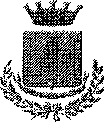 Lentini Capofila	Francofonte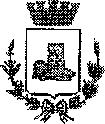 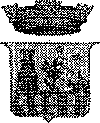 AVVISOA.S.P. Siracusa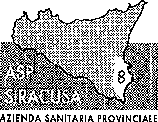                                                               Al Settore  Servizi   Sociali   del   Comune diFRANCOFONTEIl/la sottoscritto/a   						  nato/a 		il 	   residente a Francofonte  in via 				n.		 Cod. Fiscale 	Tel 		Cell.				 In qualità di ( convivente,fig1io, conoscente, altro)  					CHIEDEl'attivazione del servizio di assistenza domiciliare per anziani in favore di:diretto interessato;familiare  	conoscente	 A tal fine, informato che le dichiarazioni false, l'indicazione di dati non corrispondenti al vero e l'uso di atti falsi sono puniti con specifiche sanzioni penali e con la perdita dei benefici eventualmente conseguiti (articoli 75 e 76 del DPR 445/2000), sotto la propria responsabilità,che il nucleo familiare del richiedente il servizio ADA è composto come segue:Altresì, dichiara quanto segue:di essere a conoscenza che sarà formulata una graduatoria degli aventi diritto tenuto conto del reddito posseduto dal nucleo familiare e della presenza del supporto familiare;di essere a conoscenza della compartecipazione al costo del servizio, nel caso in cui la condizione economica e superiore ai limiti di cui al Decreto Assessorato Regionale EE.LL n.867/S7 art. 4 del 2003, in ragione del 5% del costo del servizio sostenuto dal Comune, per ogni 516,46 euro eccedente il reddito di cui alla certificazione economica presentata;che il reddito ISEE in corso di validità è pari ad  €____________________.Si allega:certificazione ISEE per l’anno in corso;certificazione sanitaria attestante le condizioni di non autosufficienza;fotocopia del documento di riconoscimento valido. Autorizzazione al trattamento dei dati personali:il sottoscritto autorizza,  ai sensi dell’art. 10 della legge 675/1996I dati sopra riportati sono prescritti dalle disposizioni vigenti ai fini del procedimento per il quale sono richiesti e verranno utilizzati esclusivamente per tale scopo.LI _____________                                                        IL DICHIARANTEGrado di parentelaNome e CognomeLuogo e data di nascitaCondizione professionale